CHRIST CENTERED COMMUNITY (C3) HOMEWORK 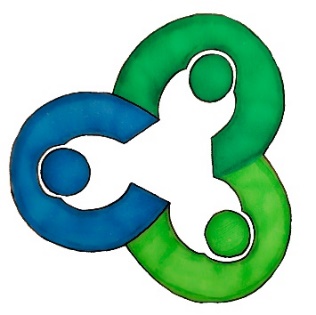 “Edifying the body by embracing the grace of the Spirit to live out the love of the Son in fellowship that glorifies the Father”WARM UP1. If you could spend several hours with any current famous person who would it be?DIGGING DEEPER2. What verse or passage of scripture speaks the clearest to you about the value of life (Imago Dei)?3. Many people believe that abortion should be prohibited except in the case of rape or incest. Based on Sunday’s sermon what position would you hold on these exceptions to abortion? (You may want to refer to Genesis 50:14-21)4. In 2 Samuel 11-12 we find the record of David’s adulterous affair and the confrontation by the prophet Nathan. After David repented of his sin Nathan prophesied that although David would be forgiven the baby that would be born as the result of the adultery would die. Read David’s response to the death of his baby in 2 Samuel 12:22-23 and compare it to his response when he learned Absalom, his wicked son, had died in 2 Sam 18:33.5. Some use this passage in 2 Samuel 12 as assurance that babies go to heaven when they die. So, if we assume that any baby that dies goes to heaven then why should we oppose abortion?6. Read Exodus 1:15-21. Do you think that this is a valid passage to use as a defense for opposing abortion? Why or why not?7. Case Study:You have worked with Meg for several years and have become fairly good friends. You have had opportunities at various times to share your faith with Meg who always seems cautious but receptive. In addition to occasional spiritual conversations you have invited her and Eli, her husband, to church on various occasions and they just recently surprised you by showing up to special outreach event. Both Meg and Eli seemed to really enjoy the event and you are hoping that this will lead to their coming to a Sunday service.       Recently Meg announced to you and your co-workers that she is expecting her first baby. Everyone is excited and congratulatory but you notice that Meg doesn’t seem overly joyful. Later when you and Meg are alone you ask her if everything is ok. She begins to cry and tell you that besides discovering she is pregnant the doctor also revealed to her that she has cancer. The doctor explained that without chemotherapy her chances of living beyond a year would be very slim. He further explained that they could not give her chemotherapy unless she has an abortion.       Eli is insisting that she get the abortion but Meg is unsure. She then asks you what you think that she should do. a) What would you say to Meg?b) What passage of scripture could you share with her?c) How would Meg’s decision to go through with the abortion change your relationship with her?d) How would Meg’s decision to not go through with the abortion change your relationship with her?8. Having the biblical conviction that abortion is murder is one thing, and “getting into the fight” is another. What are some practical and realistic ways that you can get involved in the issue of abortion and actively be pro-life?